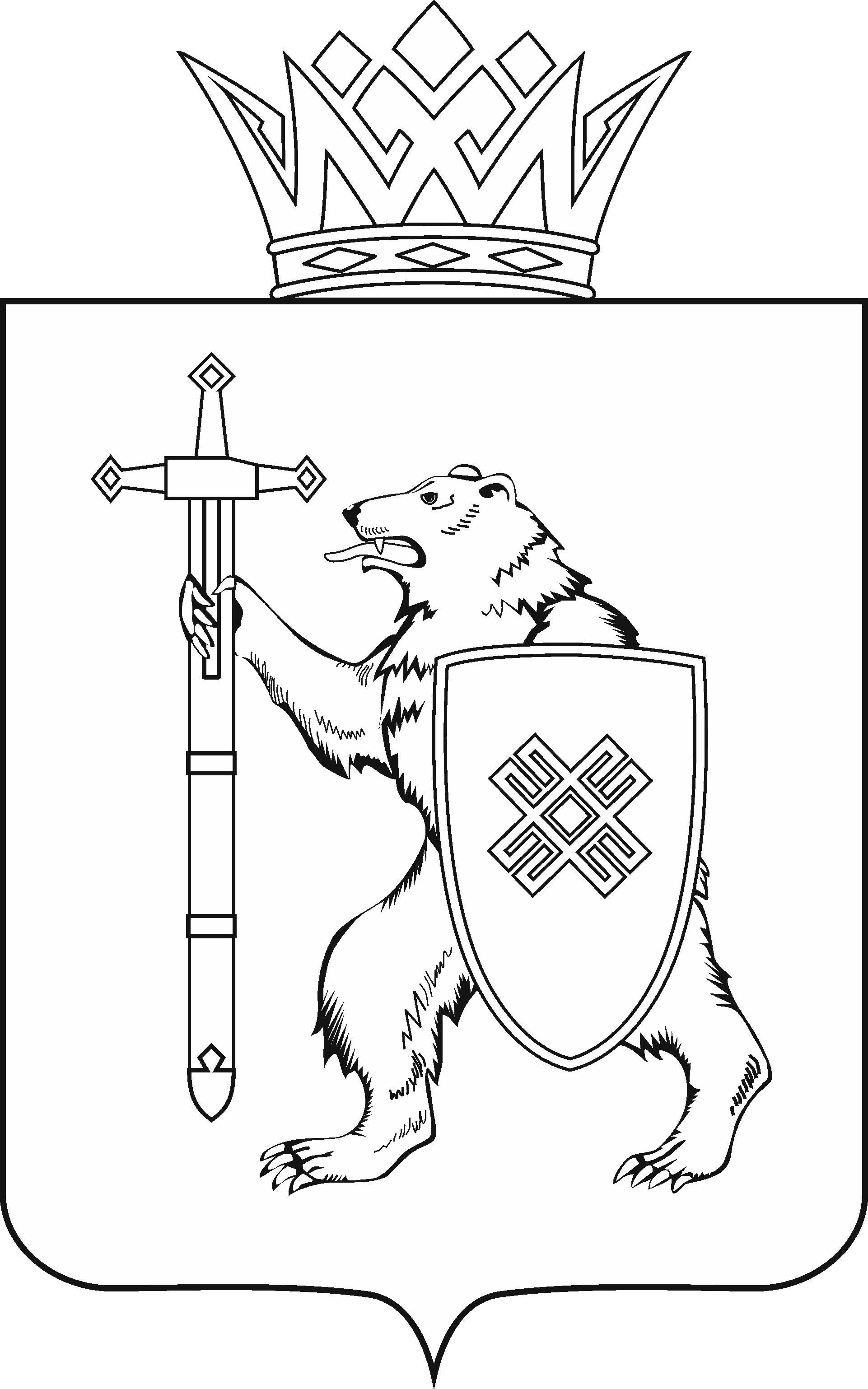 Тел. (8362) 64-14-16, 64-13-95, факс (8362) 64-14-11, E-mail: info@gsmari.ruПРОТОКОЛ № 35ЗАСЕДАНИЯ КОМИТЕТА1. О проекте постановления Государственного Собрания Республики 
Марий Эл «О согласовании кандидатуры Ревуцкой Ларисы Анатольевны для назначения на должность министра образования и науки Республики Марий Эл».Комитет решил:1. Согласиться с назначением Ревуцкой Ларисы Анатольевны на должность министра образования и науки Республики Марий Эл.2. Поддержать проект постановления Государственного Собрания Республики Марий Эл «О согласовании кандидатуры Ревуцкой Ларисы Анатольевны для назначения на должность министра образования и науки Республики Марий Эл» и внести его на рассмотрение двадцать первой сессии Государственного Собрания Республики Марий Эл.3. Направить настоящее решение в головной Комитет Государственного Собрания Республики Марий Эл по законодательству.2. О предложениях к повестке дня двадцать первой сессии Государственного Собрания Республики Марий Эл.Комитет решил:Включить в повестку дня двадцать первой сессии Государственного Собрания Республики Марий Эл вопрос «О проекте постановления Государственного Собрания Республики Марий Эл «О согласовании кандидатуры Ревуцкой Ларисы Анатольевны для назначения на должность министра образования и науки Республики Марий Эл».3. Разное.МАРИЙ ЭЛ РЕСПУБЛИКЫН КУГЫЖАНЫШ ПОГЫНЖОАГРОПРОМЫШЛЕННЫЙ КОМПЛЕКСЫМ ВИЯҥДЫМЕ, ЭКОЛОГИЙ ДА ПӰРТӰС ДЕНЕ ПАЙДАЛАНЫМЕ ШОТЫШТО КОМИТЕТЛенин проспект, 29-ше, Йошкар-Ола, 424001ГОСУДАРСТВЕННОЕ СОБРАНИЕ РЕСПУБЛИКИ МАРИЙ ЭЛКОМИТЕТ ПО РАЗВИТИЮАГРОПРОМЫШЛЕННОГОКОМПЛЕКСА, ЭКОЛОГИИ И ПРИРОДОПОЛЬЗОВАНИЮЛенинский проспект, 29, г. Йошкар-Ола, 42400126 октября 2021 года 11.30Кабинет 209 